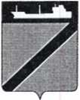 АДМИНИСТРАЦИЯ ТУАПСИНСКОГО ГОРОДСКОГО ПОСЕЛЕНИЯТУАПСИНСКОГО РАЙОНАПОСТАНОВЛЕНИЕот ________________                                                             № _______________г. ТуапсеПРОЕКТО Порядке осуществления контроля за обеспечением доступа к информации о деятельности администрации Туапсинского городского поселения Туапсинского района и подведомственных ей организацийВ соответствии с Федеральным законом от 9 февраля 2009 г. № 8-ФЗ «Об обеспечении доступа к информации о деятельности государственных органов и органов местного самоуправления», Законом Краснодарского края от 16 июля 2010 года № 2000-КЗ «Об обеспечении доступа к информации о деятельности государственных органов Краснодарского края, органов местного самоуправления в Краснодарском крае», Представлением Туапсинской межрайонной прокуратуры от 25 мая 2023 г. №7-01-2023/1155-23-20030048, п о с т а н о в л я ю:1. Утвердить Порядок осуществления контроля за обеспечением доступа к информации о деятельности администрации Туапсинского городского поселения Туапсинского района и подведомственных ей организаций (Приложение).2. Начальникам структурных подразделений администрации Туапсинского городского поселения Туапсинского района и руководителям подведомственных ей организаций обеспечить выполнение настоящего постановления.3. Отделу по взаимодействию с представительным органом, организации работы с обращениями граждан, общественностью и СМИ (Дроботова Т.Ф.) опубликовать настоящее постановление в газете «Черноморье сегодня».4. Контроль за выполнением настоящего постановления возложить на исполняющего обязанности заместителя главы администрации Туапсинского городского поселения Туапсинского района Николенко К.И.5. Постановление вступает в силу со дня его официального опубликования.Глава Туапсинского городского поселения Туапсинского района                                                                    С.В. БондаренкоПриложениеУТВЕРЖДЕНпостановлением администрации Туапсинского городского поселения Туапсинского района от ______№_____ПОРЯДОК осуществления контроля за обеспечением доступа к информациио деятельности администрации Туапсинского городского поселения Туапсинского района и подведомственных ей организацийНастоящий Порядок разработан в соответствии с Федеральным законом от 9 февраля 2009 г. № 8-ФЗ «Об обеспечении доступа к информации о деятельности государственных органов и органов местного самоуправления», Законом Краснодарского края от 16 июля 2010 года № 2000-КЗ «Об обеспечении доступа к информации о деятельности государственных органов Краснодарского края, органов местного самоуправления в Краснодарском крае», в целях обеспечения доступа к информации о деятельности администрации Туапсинского городского поселения Туапсинского района (далее - Администрации) и подведомственных ей организаций (далее - Организаций). Контроль за обеспечением доступа к информации о деятельности Администрации и Организаций осуществляется по следующим направлениям:обнародование (опубликование) информации о деятельности Администрации и Организаций в средствах массовой информации;своевременность формирования, размещения и обновления информации о деятельности Администрации и Организаций:- на официальном сайте Администрации и Организаций (при наличии) и официальных страницах Администрации и Организаций (при наличии) в социальных сетях;- на специально оборудованных информационных стендах в помещениях, занимаемых Администрации и Организаций,- иных отведенных для этих целей местах;обеспечение возможности ознакомления пользователей информацией с информацией о деятельности Администрации и Организаций в помещениях, занимаемых Администрацией и Организациями;обеспечение возможности присутствия граждан (физических лиц), в том числе представителей организаций (юридических лиц), общественных объединений, государственных органов и органов местного самоуправления, на заседаниях коллегиальных органов, созданных Администрацией;своевременность, достоверность и полнота предоставляемой информации о деятельности Администрации и Организаций, в том числе по запросам пользователей такой информацией.Ответственными за организацию работы по обеспечению доступа к информации о деятельности Администрации являются начальники структурных подразделений Администрации в соответствии с должностными инструкциями. Ответственными за организацию работы по обеспечению доступа к информации о деятельности Организаций являются руководители данных Организаций.Контроль за обеспечением доступа к информации о деятельности Администрации и Организаций на официальном сайте Администрации и Организаций (при наличии) и официальных страницах Администрации и Организаций (при наличии) в социальных сетях осуществляет отдел по взаимодействию с представительным органом, организации работы с обращениями граждан, общественностью и СМИ Администрации.Контроль за обеспечением доступа к информации о деятельности Администрации и Организаций, за исключением информации, размещаемой на официальном сайте и официальных страницах Администрации и Организаций в социальных сетях, осуществляется начальниками структурных подразделений Администрации и руководителями данных Организаций, соответственно.5. Должностные лица Администрации и Организаций, виновные в нарушении права на доступ граждан и организаций к информации о деятельности Администрации и Организаций, несут дисциплинарную, административную, гражданскую и уголовную ответственность в соответствии с законодательством Российской Федерации.Начальник отдела по взаимодействиюс представительным органом, организации работы с обращениями граждан, общественностью и СМИ                                                              Т.Ф. Дроботова